Danmark Stander I VådeAf Heine Gade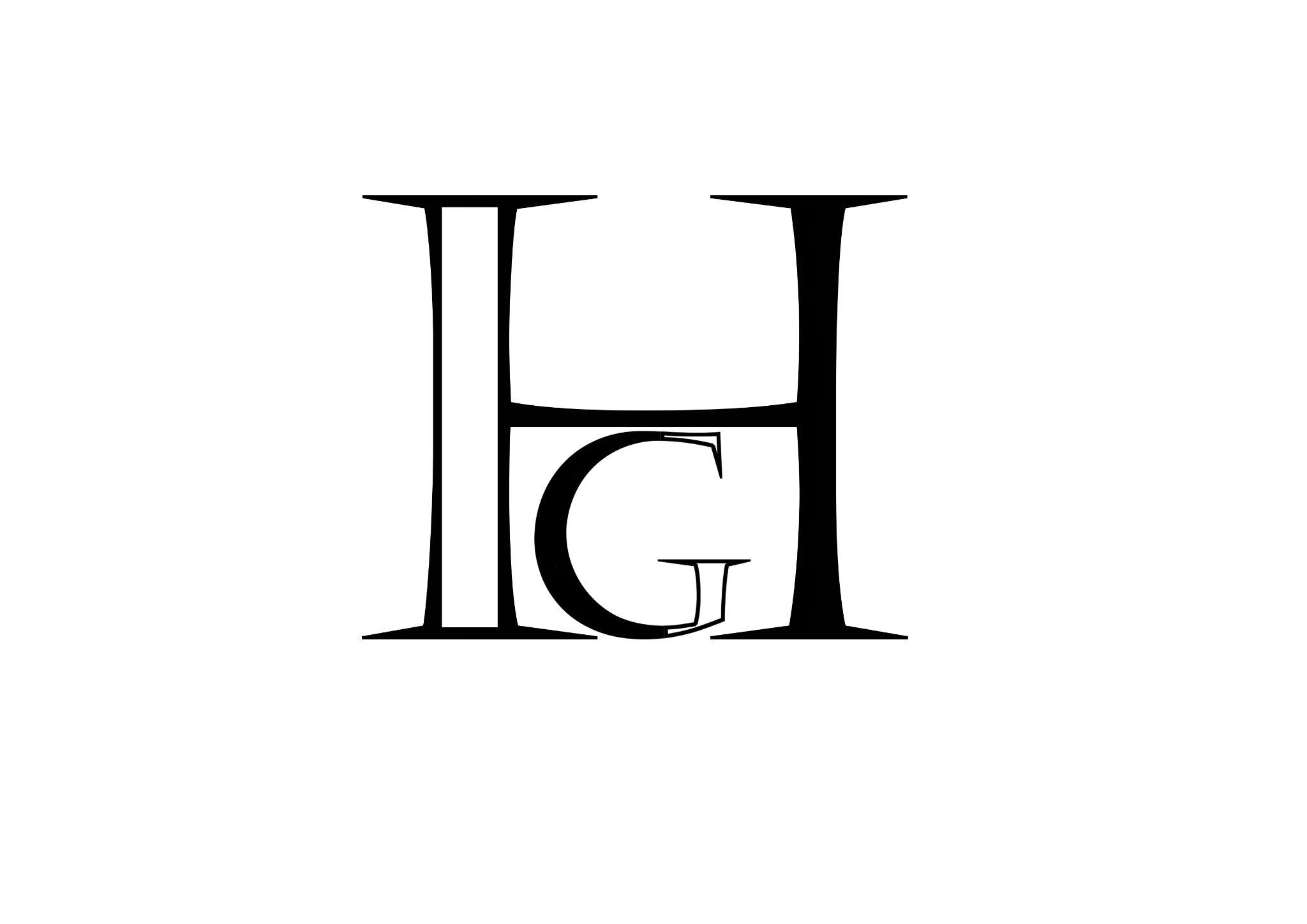 Karaktere:

Kong Danmark: Snakker på en gammeldags og højtidelig måde. Er for det meste af tiden snot forvirret over hvor eller hvornår han befinder sig, men prøver at spille det cool, så ingen andre opdager det.

Jylland: Snakker med jysk dialekt. Er smart i en fart, hurtig i replikken, men ikke den kvikkeste af brødrene. Jylland er som sådan ikke interesseret i troen, han vil bare ikke have at Sjælland for den.

Sjælland: Snakker med sjællandsk dialekt. Føler sig hævet over de andre. Hun kan ikke udstå Jylland, så en gang imellem løber vreden af med hende. Hun vil for alt i verden gerne have tronen.

Fyn: Er en plante.

Bornholm: Snakker med bornholmsk dialekt. En meget stille og rolig fyr, der for det meste holder sig i baggrund og observere hvad der sker. Han er ofte den der skiller Jylland og Sjælland ad, fordi han hader at høre på dem skændes.

Herold: Kong Danmarks kække tjener, der altid forholder sig ordentlig og anstændig. Han synes det er meget sjovt at drille Kong Danmark, men gør det aldrig for åbenlyst.

Baron Randers: Snakker som man gør i Randers. Han vil gerne være en af de store drenge og have noget at sige, uden at vide hvad det er han gerne vil sige.

Regeringen: Bøvser en del fordi han lige har været til stormøde. I påklædning og udstråling ligner han Lars Løkke. Han føler sig meget vigtig, men ved sjældent hvad det er der foregår. Hans eneste interesse er ham selv og hans eget velbefindende.

Ukendt person/ Fyn: Snakker med Fynsk dialekt. Tydeligvis den mest intelligente af brødrene og den der gerne bevare overblikket når Jylland og Sjælland er i totterne på hinanden og Bornholm laver noget underligt i hjørnet.Noter:
… betyder pause i sætningen.
/ betyder personen bliver afbrudt af den næste der siger noget.
/… betyder personen afbryder sig selv.
CPAS LOCK betyder person taler højt eller råber.
Kursiv betyder rgi bemærkning.
Kong Danmark spilles af en dreng/mand,
Sjælland spilles af en pige/kvinde,
Alle andre roller kan spilles af hvilket køn det skal være, men de tiltaler stadig hinanden ‘broder’.




SCENE 1Scenen åbner med kong Danmark der sidder på sin trone og snorksover. Hoveddøren går op og den kongelige Herold kommer ind og blæser i sin trompet.Herold:
 Deres Majestæt, jeg melder ankomsten af deres sønner Jylland og Fyn.Kong Danmark vågner med et sæt

Kong Danmark:
Struensee?Herold: 
Nej det har det ikke været længe, deres Majestæt.Kong Danmark:
 Nårh, hvem er det så, der vækker mig på dette ukristelige tidspunkt?Herold:
 Det er jeg deres majestæt, deres ydmyge Herold.Kong Danmark:
 Ja, det kan jeg da godt se, men hvorfor vækkede de mig? Kunne de ikke se at jeg sov?Herold:
 Jov, de lignede Holger Danske til forveksling.Kong Danmark:Skal de være fræk?Herold:
Det kunne da aldrig falde mig ind, deres Majestæt.Kong Danmark:
 Nu må vi se. Hvad var det så egentlig det ville? Thi de vække mig fra en glimrende drøm og invaderingen af England. Herold:
 Jeg undskylder mange gange, deres Majestæt, men deres sønner Jylland og Fyn er ankommet.Kong Danmark:
Nårh… Jamen så vis dem da ind menneske.Herold:
 Som de ønsker, ærede kong Danmark.Herolden bukker og går ud igen. Lidt efter kommer Jylland og Fyn ind. Jylland laver et lille buk og slår ud med armene.Jylland: 
Vær hilset fader, vi bringer glædelige nyheder/Kong Danmark: Virkelige, og hvilke glædelige nyheder det drejer det sig om?Jylland:
 Svensken er stadig på den anden side af Øresund, som endnu ikke er frosset til is, men kæppene er klargjort i tilfælde af det bliver nødvendigt.Kong Danmark:
 Thi det er godt at høre, de husker at afvise dem ved grænsen hver gang de prøver at komme over, medmindre de opgiver deres belejring af Skåne!Jylland:
 Ja, selvfølgelig, alt for at bestykke fædrelandet. Ingen svensker for lov at krydse den danske grænse, medmindre de selvfølgelig har husket deres pas.Jylland high-fiver Fyn og vender sig tilbage mod Kong Danmark.
Kong Danmark:
 Og hvad med din min søn, er alt stadig fint? Snakkesalig som altid ser jeg.   Jylland:
 Du ved hvordan det er Fader, Fyn har nægtet at tale siden Bornholm gjorde grin med hans accent. Kong Danmark:
 Ja, jeg husker det, men på den anden side, nogen skulle jo gøre det før eller senere. Men fortæl mig nu engang mine sønner hvorfor er i her?Idet Jylland skal til at svare åbner døren sig og Herolden kommer ind.Herold:
 Deres Majestæt, jeg melder at deres sønner Sjælland og Bornholm er ankommet!Jylland sukker dybt og Fyn begynder at hidse sig op. Jylland hvisker halvt til Fyn.Jylland:
 Og her kommer så den eneste type svensker, som jeg har imod er i landet.Døren åbner og Sjælland og Bornholm træder ind, Herolden går ud igen. Sjælland går direkte hen foran Kong Danmark, går på knæ foran ham og kysser hans hånd. Jylland ruller med øjne, Bornholm følger efter Sjælland, men nøjes med at bukke foran Kong Danmark. Sjælland:
 Vær hilset Fader, jeg kan fortælle dig at svenskerne stadig er holdt på den anden ende af Øresund/Jylland:
 Det kan vist diskuteres…Sjælland:
 Undskyld mig, thi ser du ikke, at jeg føre en samtale med Fader, så gider de godt holde kæft din bonderøv.Jylland smider armene opgivende i vejret. Sjælland vender sig tilbage mod Kong Danmark.Sjælland:
 Alt er som det skal være, så du kan tage det helt roligt.Kong Danmark:
Det glæder mig at høre min søn. Hvordan går det med byggeriet af din gave?Sjælland:
 Øhh, hvilken gave Fader? Kong Danmark:
 Rundetårn, selvfølgelig. Du har vil ikke allerede glemt min gave.Sjælland:
 Nej, selvfølgelig ikke Fader. Men Rundetårn har stået færdigt siden 1642, og er en af de flotteste og mest besøgte bygninger, jeg takker mange gange for din gavmildhed. Kong Danmark:
 1642? Hmm… Er det virkelig så længe siden… Sjælland:
 Fader er de okay? Det virker som om du igen har problemer med at… vide hvornår vi er.Kong Danmark:
 Hvor vover du! Prøver du at insinuere at jeg ikke kan håndtere mit arbejde?Sjælland:
 Nej, nej overhovedet ikke Fader, jeg påpeger blot at det ikke er første gang det er sket.Kong Danmark:
 Gå hen og tal med dine brødre, jeg har brug for at hvile mig et øjeblik.Sjælland:
 Som du ønsker Fader.Sjælland bukker og vender sig mod Jylland, alle går over til Fyn. Kong Danmark begynder at nikke med hovedet og falder i søvn. Sjælland rækker hånden frem med og ryster en af Fyns blade, Sjælland rækker hånden mod Jylland, som ignorerer den. Jylland:
 Jeg ser at du som altid, prøver at overtage Faders trone. Har du ikke snart opgivet det håbløse projekt. Sjælland:
 Håbløst, thi der tager du fejl kære broder. Det skal nok lykkes mig en dag, bare vent og se.Jylland:
 Du og jeg ved udmærkede at du ikke kommer til at sidde på den trone, før jeg er død og begravet.Sjælland:
 Hmm, det kan vel arrangeres. Jylland:
 Står du der og truer mig broder? I vor Faders eget hus, har du da ingen skam i livet?!Sjælland:
 Det er ikke en trussel, men et løfte. Den trone skal nok blive min og der er intet du kan gøre ved det. Det er min ret.Jylland:
 Gu’ fanden er det da ej. Jeg er den ældste, hvis nogen skal overtage for Fader er det mig! Sjælland:
 Meget morsomt, se på hvordan landet ligger. Jeg er Danmark, jeg har regeringen, jeg har hovedstaden, befolkningen valfarter fra dig, for at bo hos mig og Fader er så gammel og forvirret at det ikke kan være forsvarligt at have ham siddende på tronen meget længere.Jylland:
 En hovedstad kan flyttes og det samme kan regeringen, det ved du lige så godt som jeg. Og selvfølgelig rejser folk mod dig. Du gør alt hvad du kan for at sikre dig selv alle fordelene.Sjælland:
 Det har jeg intet med at gøre, det er regeringen som bestemmer den slags.Jylland:
 Det påstår du jo, men regeringen bor hos dig, så de gør hvad de kan, for at gøre det mest behageligt for dem selv. Det samme ville ske, hvis de boede ved mig og så var det dig der ville være kendt som udkants Danmark.Sjælland:
 Ah ja, jeg havde glemt dit nye kaldenavn. Har i fået elektricitet, løbende vand og modem internet endnu?Jylland:
 Luk røven, din arrogante reserve svensker!Sjælland:
 Hvor vover du! Jeg er dansk, mere dansk end du nogensinde har været, det er mig der bestemmer kulturen, det er mig som alle turisterne besøger, du er ikke andet end en forældet version af hvad jeg er. Du er et danefæ, en museumsgenstand, hvis befolkning kommer og ødelægger alt det jeg har bygget op!Jylland:
 Min befolkning? Hele din befolkning kommer fra mig! Jeg er ikke en forældet version af dig, du er en sjusket fortolkning af hvad jeg står for.Bornholm:
 Så har vi vist hørt nok fra jer to, det er den samme diskussion hver gang, og man bliver træt af at høre den, mere end en gang. Fader er ikke døende og du ved lige så godt som alle os andre, at vi ikke kan afsætte ham. Den eneste måde du kan få din egen trone på er ved at rive dig løs fra resten og blive uafhængig. Hvilket du ikke har tænkt dig at gøre, thi du ved godt at du ikke har nok ressourcer at leve- eller sælge af, hvis det ikke var for Jylland.Jylland og Sjælland står og nedstiger hinanden, med vrede og frustration tydeligt aftegnet i ansigtet. Døren går igen op og Herolden kommer ind, med et meget forvirret ansigtsudtryk, han henvender sig til Jylland.Herold:
 Jeg undskylder meget min herre, men har de inviteret en af deres Baroner?Jylland:
 Nej, dette møde er kun for direkte sønner af Kong Danmark, jeg fortalte dem ikke engang at jeg var blevet hidkaldt. Herold:
 Meget mystisk. En af deres Baroner er lige ankommet.Jylland:
 Hvilken en?Herold:
 Jeg er ret sikker på det er Baron Randers, men han er ikke iklædt sin adels dragt og siger at han ikke længere vil kendes som Baron Randers, men vi fra nu af skal tiltale ham som Kong Mokaí.Jylland tager sig opgivende til hovedet, Bornholm står fuldstændig uforstående og kigger fra Herolden til Jylland, mens Sjælland prøver at holde en grin tilbage.Sjælland:
 Har anarkiet indtaget en af dine baroner, kære broder. Hvordan skal de kunne holde styr på landet, hvis de ikke engang kan holde styr på deres egen adel?Jylland kigger irriteret på Sjælland og henvender sig derefter til Herolden. Jylland:
 Jeg undskylder mange gange for denne ulejlighed, men jeg har ingen anelse om hvad det er min baron taler om. Gider du sender ham ind, så skal jeg nok finde ud af hvad det er der foregår her og få rodet bod på det.Herold:
 Som de ønsker min herre.Herolden forlader rummet, Jylland vender sig mod de andre.Jylland:
 Vil i have mig undskyldt et øjeblik, mens jeg finder ud hvad det er der foregår.Bornholm nikker og begynder at skubbe Fyn mod døren, Sjælland bliver stående.Sjælland:
 Jeg tror jeg bliver, jeg er selv meget interesseret i hvad det er som foregår. Det er vel ikke et problem for dig, vel broder?Jylland:
 Du er selvfølgelig velkommen, men jeg vil frabede mig, din indblanding. Denne sag høre under mit domæne, ikke dit.Sjælland:
 Sandt nok, men hvis en af baronerne er i gang med et oprør, tilfalder det ikke blot dig at råde bod på det, men også regeringen og da den ikke er her i øjeblikket, på falder det mig som dens værge. At blande mig i sagen.Jylland:
 Det er formaliteter og det ved du godt. Men hvis det er sådan du vil lege, kontakter jeg regeringen med det samme, så kan de selv komme og gøre deres arbejde.Sjælland:
 Som du ønsker, men indtil de ankommer, falder det stadig til mig som dens værge at observere og blande mig, hvis det bliver nødvendigt.Jylland laver en irriteret lyd. Dørene går op og Randers træder ind efterfulgt af Herolden.Jylland:
 Herold, gider du kontakte Regeringen og bede dem ankomme hurtigst muligt.Herold:
 Så gerne min herre. Skal jeg informere dem om hvad der foregår. Jylland:
 De kan prøve, det kan godt blive lidt svært. Men prøv til deres bedste evne og sig at det haster.Herolden bukker og går ud igen. Randers går op til Jylland og Sjælland, med et stort fjoget smil på ansigtet.Randers:
 Hva’ så gutter, hvordan skær den?Jylland tager sig til hovedet og Sjælland hæver et øjenbryn.Sjælland:
 Baron Randers… Hvor glædeligt at se dig igen…Jylland:
 Præcis hvad laver du her… RandersRanders:
Drop det der Baron-pis, fra nu af skal i kalde mig Kong Mokaí. Den mest street og swag konge i hele landet. Alle de store drenge skulle mødes med Kong DK, så nu hvor jeg er en af de store spillere, og min invitation blev forsvundet i posten, pege mine sneaks i den her retning og jeg fulgte efter.    Sjælland bryder sammen i grin, Jylland kigger på Randers i vantro.Jylland:
 Undskyld mig, men/Randers:
 Du skal da ikke undskylde for noget makker, vi er alle lige her, ikk’?Jylland:
 Øhh… Hvis du lige gider lade mig tale ud/Randers:
 Du taler bare frit fra leveren, makker.Randers hiver en mokaí op af lommen og åbner den. Sjælland griner endnu højere. Jylland står måbende og kan ikke finde ord.Randers:
 Hvad ville du sige, makker?Jylland:
 Øhh...øhh, altså, øhh… Præcis, hvordan er det du er blevet en af de ”store drenge”? Som du kalder det.Randers:
 Jeg er Kong Mokaí, hvad skulle jeg ellers være?Jylland:
 Baron Randers…Randers:
 Nej mand, det er for wack og kedeligt, jeg for ikke lov til at bestemme noget som helst. Jeg vil være en af jer, en af dem der har noget at sige, ikk’?Randers kigger tager en tår af sin Mokaí, trækker en mere op af lommen og tilbyder den til Jylland som vifter afværgende med hænderne. Randers vender sig mod Sjælland, som også afslår. Randers trækker på skulderne og kigger rundt i lokalet og for til sidst øje på Kong Danmark.Randers:
 Damn mand, hvad sker der for oldtids fundet der over. Hvem har efterladt museums fundet i den funky stol?Randers går over til Kong Danmark og prikker til ham. Kong Danmark snorker videre og prøver at vifte Randers væk. Randers går over på den anden side af Kong Danmark og gentager processen. Kong Danmark vågner med et vredt grynt og kigger sig forvirret omkring.Kong Danmark:
 HVEM VOVER AT VÆKKE MIG! Vi havde endelig fået jaget tyskerne ud.Kong Danmark kigger rundt og får øje på Randers der står og drikker af sin mokaí.Kong Danmark:
 Hvem skal de så forestille at være og hvad er det de drikker?Randers:
 Sindssygt nok, den taler sgu. Det her, er det bedste drikkelse som du kan købe for penge.Randers tager en mokaí frem og giver den til Kong Danmark. Kong Danmark kigger på den.Kong Danmark:
 Har de en oplukker?Randers:
 Nej mand, du skal bare dreje låget. Pisse smart ikk’?Kong Danmark nikker anerkendende og tager en tår. Så snart det rammer hans tunge, spytter han det ud igen og kigger på flasken, som om den havde truet ham på livet.Kong Danmark: 
ALDRIG! I mit liv har jeg smagt så dårlig mjød. Hvis dette er det bedste landet har at byde på, skal svenskerne være mere end velkommende, til at tage hele skidtet.Randers:
 Hvad snakker du om, mand. Det her er gudernes drik/Kong Danmark:
 Stille hofnar, deres sjofelheder underholder mig ikke. Tilbage til skrivebordet med dem.Randers:
 Jeg er sgu da ikke nogen fucking hofnar. Jeg er Kong fucking Mokaí.Kong Danmark kigger på Jylland og Sjælland for at få en forklaring. Sjælland træder frem. Fyn og Bornholm træder ind af døren og holder sig i baggrunden.Sjælland:
 Ser du Fader, denne person. Er baron Randers, det lader til at han har fået høje tanker om sig selv og har nu forhøjet sig selv til rangen af Konge.Kong Danmark:
 Og hvis ide var det at invitere… Baron Randers ind i vores indre cirkel.Randers:
 Nej Nej, du har det helt forkert mester. Min invitation blev forsvundet i posten, så jeg mødte selv op her. Kong Danmark:
 Hvem SENDTE dem, denne invitation?Randers:
 Det ved jeg sgu da ikke, gik bare ud fra at min blev forsvundet, da jeg hørte at de store drenge holdte møde.Kong Danmark:
 Thi denne vittighed, underholder mig ikke.Jylland:
 Jeg er bange for dette ikke er en vittighed. Baron Randers lader til at have fået den ide, at han er en af os. Hvis du blot går lægger dig til at sove igen, så skal vi nok få løst denne her lille misforståelse.Kong Danmark:
 Nej! Thi nu vil jeg finde hoved og hale i hele det her menageri. Men først skal jeg bruge en smøg.Kong Danmark finder en pakke cigaretter frem og en lighter som han prøver at få til at virke. Jylland trækker Sjælland til side.Jylland:
 Jeg går ud fra, at vi begge to er interesseret i at denne lille fadæse forsvinder.Sjælland:
 Næh ikke rigtig, det er dig der ikke kan holde styr på dine adel. Det har intet med mig at gøre.Jylland:
 Åhh jov, det har det nemlig. Du er værge for Regeringen, som stadig ikke er dukket op. Så hvis dette ender i borgerkrig, kommer skylden til at ligge hos os begge to.Sjælland bliver ligbleg.Sjælland:
 Jeg kan se hvad du mener og lige meget, hvor meget det piner mig at sige det, så har du ret. Vi bliver nødt til at få løst det her problem hurtigst muligt.Jylland:
 Har du nogle ideer til hvordan?Sjælland:
 Måske…Sjælland vinker Bornholm over til dem, Fyn følger efter.Sjælland:
 Okay, de herre, vi skal have det her problem løst, før Fader vågner nok til at finde ud af hvad det er der egentlig foregår. Har du noget på Randers som vi måske kan bruge?Bornholm:
 Måske… Men jeg skal tjekke mine filer først, giv lige mig et par minutter.Bornholm drejer om på hælen og går ud af døren. Jylland og Fyn kigger på hinanden og trækker på skuldrene.Kong Danmark:
 Så virk da, dit uduelige… Mit kongerige for et fyrtøj!Sjælland vender sig hurtigt om Kong Danmark, mens han trækker en lighter op af lommen. Han når kun at tage et par skridt, før Jylland spænder ben for ham. Sjælland falder og taber lighteren, som Jylland samler op og putter i lommen.Jylland:
 Så let får du ikke tronen.Fyn hjælper Sjælland op. Sjælland børster støvet af sig og skuler til Jylland.Sjælland:
 Jeg tvivler på, at det ville have været en lige så sød smag, at tage tronen fra dig på den måde.   Jylland:
 Så du anerkender at tronen er min?Sjælland:
 Kun indtil jeg for taget den fra dig.Jylland:
 Men du anerkender at retten til tronen er min.Sjælland:
 Det har jeg aldrig sagt.Jylland:
 Og jeg har aldrig sagt at vi burde have mistet dig, sammen med nordsøolien.Bornholm kommer ind af døren, med nogle papirer i hånden.Sjælland:
 Ahh, der er du . Har du fundet noget vi kan bruge?Bornholm:
 Det skulle jeg mene, thi prøv at kaste et blik på det her.Jylland, Sjælland og Fyn stiller sig ved siden af Bornholm og kigger på det papir han holder frem. Jylland:
 Ja det burde kunne bruges.Åhh, Baron… Kong Mokaí. Prøv lige at komme her over en gang.Sjælland:
 H2O, som i badesandaler?Jylland smiler lumsk til Sjælland, mens Randers går over til dem.Randers:
 Hva’ så, er i endelig klar til at gøre mig en del af gruppen? Er der et eller andet form for underligt indvilligelses ritual, som jeg skal i gennem eller noget?Jylland:
 Nej og nej. Randers:
 Ej, nu må i sgu da lige, jeg er Kong Mokaí ikk’. Jeg er en af jer, ikke som de andre kedelig bajoner og bajonesser. Sjælland:
 Du er ikke og bliver aldrig en del af vores gruppe, du har din plads og den er ikke blandt os.Randers:
 Kæft hvor er i bare unfair, altså, i kan sgu/Jylland:
 Prøv og hør her lille ven, vi kan ikke have en, der omgås med de typer som du gør.Randers:
 Og hvad skal det så betyde, hva’?Jylland:
 Det er meget simpelt. H20 ringede, de vil gerne snakke med dig.Randers bliver bleg og begynder at flytte nervøst på sig.Randers:
 Øhh, sagde du H2O?Jylland: JepRanders: 
Øhh, vi ses senere folkens, jeg skal noget.Randers løber ud af døren, mens han prøver at få sin mobil op af lommen. Jylland:
 Problem løst.Sjælland:
 Så absolut, meget effektivt. Men hvad betyder H2O?Jylland:
 Det skal du ikke bekymre dig om. Men det jeg gerne vil vide er, hvorfor Bornholm har filer om Randers.Jylland vender sig mod Bornholm, som trækker på skuldrene.Bornholm:
 På grund af min placering, er det ideelt for mig at indsamle information, om de omkringliggende lande. Og når man alligevel indsamler information, begynder man at opfange andre ting her og der, og lige pludselig ender man bare med en masse information, som man ikke rigtig kan bruge til noget.Jylland:
 Så du er en spion?Bornholm:
 Det kan man vel godt kalde det.Jylland:
 Og hvem bad dig om at indsamle information?Bornholm:
 Regeringen.Jylland:
 Hvis værge, sjovt nok vidste at du indsamlede information.Jylland vender sig mod Sjælland og kigger på ham.Sjælland:
 Hvad kan jeg sige/Kong Danmark:
 Undskyld mig, jeg er måske gammel, men jeg er endnu ikke død.Alle vender sig mod Kong Danmark, som stadig sidder med en utændt cigarette mellem fingrene.Sjælland:
 Selvfølgelig Fader, jeg undskylder mange gange.Kong Danmark:
 Det var bedre. Når nu hvor vi alle er samlet, kan en af jer så fortælle mig, hvad pokker det er i egentlig laver her?SCENE 2Herold:
Deres kongelige højhed, jeg er ked af igen at skulle afbryde jeres møde, men jeg må melder ankomsten af endnu en gæst.Jylland:
Er det endnu en Baron?Kong Danmark:Thi, det var da fan/… træls med alt rand. Det kan godt være jeg er gammel, men det her er sgu ikke et museum.Sjælland:Selvom man kunne tage fejl.Kong Danmark:Skal de nu til at være næsvis?Sjælland:Nej, selvfølgelig ikke Fader. Herold hvem er det der er ankommet?Herold:Regeringen.Kong Danmark:Hvad laver han dog her?Sjælland:Vi tilkaldte dem for at hjælpe med hele Randers-problematikken.Kong Danmark:Randers? Hvad er en Randers?Sjælland:Baron Randers fader, ham der var her/Jylland:Der er absolut ingen grund til at minde Fader om den… situation.Herold:Skal jeg vise ham ind?Kong Danmark:Thi vi kan jo ikke lade vente hele dagen.Regeringen kommer ind på scenen i bedste Lars Løkke stil med en fadøl og en smøg i den ene hånd og et bollefår under armen.Regeringen:Vær hilset i stuen *bøvs* jeg kunne forstå min tilstedeværelse var påkrævet.Kong Danmark:Endelig et menneske man ved taler sandt.Jylland:Ja, det skulle så være første gang.Regeringen:Hvad var det jeg skulle hjælpe med? I afbrød mig mit i *bøvs* StormødetJylland:
Og vi kan se at de har taget et referat med..Kong Danmark:Nej, det var vel nok pænt af dem at tage en øl med, jeg har sådan en skrækkelig smag i munden.Kong Danmark tager ølen fra Regeringen og begynder at drikke den. Når han er færdig falder han i søvn.Regeringen:Jamen, min… glad for at kunne hjælpe. Hvad var det så i ville mig?Sjælland:Vi har faktisk allerede løst problemet.Regeringen:Har i det?Jylland:Du var jo lidt langsom til at møde op.Regeringen:Som sagt, fangede i mig *bøvs* midt i fes/... Stormødet, og det kunne jeg ikke bare gå fra. De forstår de jo nok. Vi sad og diskuterede landes fremtid.Sjælland:
Fandt i frem til noget?Regeringen:
Vi diskuterede lånet af tibetanske lama.

Bornholm:
De mener vel den kinesiske panda?Regeringen:
Ja, også den. Men *bøvs* hvad var problemet?Jylland:En af mine Baroner havde besluttet sig for at han ville være en del af os.Regeringen:Jeg ser nåh, men nu hvor problemet har løst sig selv, så vil jeg smutte tilbage til *bøvs* Stormødet.Sjælland:Gør du bare det.Jylland:Jaja, det var kun lige ved at ende i borgerkrig.Regeringen:Bor… Borger… Borgerkrig!Sjælland:Nu overdriver du, så langt var det aldrig gået.Jylland:Hvad tror du selv de andre baroner ville have sagt, hvis vi ikke havde stoppet Randers?Bornholm:Efter mine beregninger, ville det være endt katastrofalt.Jylland: 
Der kan du bare se og Fyn er enig med mig, igås Fyn?Jylland for Fyn til at “nikke”. Regeringen er ved at gå ud af sit gode skind.Jylland:Der kan du bare se.Regeringen:Borgerkrig, nej, nej, nej. Jeg ville jo være den første de var gået efter!Bornholm:Hvorfor tror du det?Regeringen:Vi ved jo alle sammen hvad der skete i Frankrig, da de havde en borgerkrig!Sjælland:Nu overreagere du og problemet løste sig selv, så du kan godt smutte igen.Jylland:Nej, vent nu lige lidt.Sjælland:Hvad er der nu?Jylland:Der er stadig noget vi ikke har fået på plads.Sjælland:Og hvad er det så?Jylland: 
Det ved du udmærket godt, ellers ville du ikke have så travlt med at få Regeringen ud af døren.Regeringen:Det er vel ikke endnu en borgerkrig?Jylland:
Nej… Jeg vil gerne have at du forklare hvorfor du har bedt Bornholm og at udspionere andre lande?Regeringen:Har jeg det? Det kan jeg ikke huske…Jylland:Det er fantastisk hvor ofte du glemmer noget du har gjort.Sjælland:Hvad er det du hentyder til broder?Jylland:Jamen, jeg hentyder selvfølgelig til det faktum, at Regeringen har bedt Bornholm om at samle information, og kun han og du vidste noget om det. Er det ikke sandt, Regering?Regeringen:Jeg skal ikke kunne sige det. Bornholm:Nej men det kan jeg, det skete/Sjælland:Der er ingen grund til at angribe Regeringen, nu ved i det, så der er ingen skade sket.Kong Danmark vågner op ved lyden af ordet ‘angribe’.Kong Danmark:Til angreb! De skal ikke tro at de kan tage vores flåde! Send besked til Tordenskjold og sig at han kan stryge de tidligere ordre! Hvis ingen nåde!Regeringen:Hvad snakker manden om?Kong Danmark:Hov! Hvad foregår der, dette er jo ikke Dynekilen!Sjælland:Nej fader, de havde en drøm. De er hjemme, på slottet.Kong Danmark:Men hvor er svenskerne?Jylland:Lige foran dig.Kong Danmark:Hvad!?Sjælland:Hold kæft dine gede kne/… Du forvirrer fader.Jylland:Som om det er muligt at forvirre ham mere.Kong Danmark:Slaget er ovre, men vores person er stadig under angreb.Sjælland:Mellembarnet er altid det mest problematiske barn.Jylland:Jeg er den førstefødte!Kong Danmark:Kan i to så være stille. En af jer fortæl mig hvad det er der foregår, der er flere af jer end der plejer.Sjælland:Det er fordi Regeringen er her fader.Kong Danmark:Jaja, men hvorfor er han det?Jylland:Vi er i gang med at diskutere, hvorfor Regeringen har bedt Bornholm om at udspionere de andre lande, og kun har informeret Sjælland om det.Kong Danmark:Er det sandt Bornholm?Bornholm:Det er det skam, Fader.Kong Danmark:Og hvor længe har det stået på?Bornholm:Siden/Regeringen:Kan det ikke være lige meget?Sjælland:Det vil jeg mene.Jylland:Nej, jeg vil gerne vide det, og det vil Fyn også.

Jylland sparker til Fyn og for den til at “nikke”.Kong Danmark:Vil i så være stille så vi kan komme til bunds i det her.Jylland:Selvfølgelig, Fader.Kong Danmark:Bornholm?Bornholm:Ja, Fader?Kong Danmark:Hvad har du på Sverige?Bornholm:Det  kommer an på hvad du mener Fader?Kong Danmark:Thi er de en trussel?Bornholm:I øjeblikket, er de kun en trussel for sig selv.Kong Danmark:Det er godt at høre.Regeringen:Hvordan er de en trussel mod sig selv?Bornholm:Jo, ser du. De er i gang med at ødelægge deres eget sprog, ved at fjerne ‘han’ og ‘hun’, og i stedet indføre ‘hen’.Kong Danmark:Hvordan ved de så hvem der skal sidde på tronen?Bornholm:Det er ikke kønsbestemt.Kong Danmark:Jamen, Kongen kan da ikke sidde på tronen, når det er en Dronningen der sidder på tronen.Sjælland:Hvorfor ikke det, du kunne da sagtens være Dronning.Kong Danmark:Aldrig i livet, thi så meget kan jeg ikke ryge. Regeringen:
Rygning? Det lyder som en god ide, nogen der har en lighter.

Jylland:
Næh.

Regeringen:
Hvad med dig, deres majestæt?Kong Danmark:
Ikke en der virker.

Regeringen:
Hmm. Vi må få kigget på de nedskæringer. Det står godt nok galt til, hvis kongehuset ikke engang har råd til at købe en lighter.Sjælland:
Det lyder som en glimrende ide. Måske du skulle tage tilbage til Christiansborg og gå i gang med det samme?Regeringen:
Det er ikke nogen dårlig ide, fes/… Stormødet er ikke ovre endnu.Kong Danmark falder i søvn.Jylland:Inden du går, kære regeringen, kan de så fortælle mig hvad det er de har under armen der?Regering:
Øhh, ja det er… forslag til lovændringer.Jylland:
Det er også nogle mæhet fine fårslag.Regeringen:
Tak.Jylland:
Sådan nogle man virkelig gerne vil sætte sig ind i.Regeringen:
Ja… Præcis.Jylland:
Sådanne forslag man allerhelst vil kaste sig over, i enrum.Regeringen:
Sådan kan man vel godt se på det.Jylland:
Forslag der gør at man kan mærke blodet pumpe gennem årene, giver oprejsning/ Sjælland:
Så har vi vist hørt nok af dine perverse formuleringer.Jylland:
Til Dannebrog.Regeringen:
Dannebrog. Perverse formuleringer? Jeg tror ikke jeg forstå.Jylland:Det skal du ikke være ked af, det er hverken første eller sidste gang det kommer til at ske.Sjælland:
Du må undskylde min broder. Det er alle de kemikalier de sprøjter med. Det har påvirket hans hjerne.Jylland:
Min hjerne? Det er dig der tænker perverst, når jeg bare snakker om forslag og Dannebrog.Sjælland:
 Du ved udmærket godt, at du ikke havde tænkt dig at sige Dannebrog før jeg stoppede dig.Kong Danmark vågner.

Kong Danmark:
Jeg kan huske dengang Dannebrog faldt ned fra himlen, en besked fra Gud. For at give vore soldater mod og vilje til at besejre fjenden!Sjælland:
Hvilken fjender fader?Kong Danmark:
Jætterne.Bornholm:
Jeg tror du mener Letterne. Altså folk fra Letland.Kong Danmark:
Tror du ikke godt selv jeg ved hvem jeg snakker om.Sjælland:
Spørgsmålet er mere om han ved hvem han snakker med.Jylland:
Du har nok fat i noget der.Kong Danmark:
Jeg nu kan det være nok! Fyn er snart den eneste af jer, man gider have en samtale med.Sjælland:
Man kan komme langt med stiltiende accept.Jylland:
Citat Amagermanden.Kong Danmark falder i søvn.Regeringen:Nu skal vi ikke til at rode op i gamle sager.Jylland:
Hvad kalder du så det Bornholm laver?Regeringen:
Altså nu hvor du bliver ved med at bringe emnet op, har jeg kun to ting at sige.Jylland:
Og hver af de ting af 17 tusind underpunkt, så vi bliver først færdig i 2020.Regeringen:
Nu må vi se, det kan være at vi udsætter det til 2030.Jylland:
Hvad var det så de gerne ville sige?Regeringen:
Jeg ved det ikke.Jylland:
Det har sgu da aldrig stoppet dem før.Regeringen:Jeg er ikke sikker på jeg forstår hvad de insinuere.Sjælland:
Jeg tror det min broder prøver at insinuere er alt politiker ytre sig om emner, om de ved noget om dem eller ej.Regeringen:
Det tager jeg som en fornærmelse. Politikere er altså også mennesker at de ved det.Jylland:
Bornholm har vi fået det bekræftet via DNA test?Bornholm:
Jeg var ikke blevet informeret om at der skulle laves sådan en.Sjælland:
Er du færdig?Jylland: 
Måske, giv mig lige to minutter. Jeg tror sagtens jeg kan komme på mere.Sjælland:
Du er simpelthen så barnlig.Jylland:
Narh hej.Sjælland:Johov.
Kong Danmark vågner.Kong Danmark:
Christian Valdemar Henri John og Isabella Henrietta Ingrid Margrethe, vil i så være stille!Jylland:
Hvad fanden?Regeringen:
Hvad sker der?Sjælland:
Fader talte i den rigtige tid.Regeringen:
Hvad tider taler han da i normalt?Sjælland:
Det kan vel bedst beskrives som datid.Regeringen:
Jeg er meget forvirret.Jylland:
Du er så sandelige da ikke den eneste. Det kan godt være han fik perioden rigtigt, men nu er det os han ikke kan kende.Sjælland:
Fader er de okay? Ved de hvornår de er?Kong Danmark:
Hvornår jeg er hvor?Jylland: 
‘Amen nu rabler det da helt for den gamle.Kong Danmark:
Nu skal de ikke prøve på noget, jeg er en konge i min bedste alder.Jylland:
Bronzealder.Regeringen har ingen anelse om hvad det er der foregår og begynder lige så stille at liste ud af scenen.

Sjælland:
Fader, ved de hvem vi er?Kong Danmark:
Selvfølgelig gør jeg det. I er mine tre er mine sønner, selvom De ser mig lidt kvindagtig ud og på vej væk fra ansvaret er Regeringen.Sjælland:
Tre sønner fader?Kong Danmark:
Ja. Og må jeg så lige spørge hvem af jer det er, der har stillet en bøtte ukrudt, tydeligvis købt i Sveriges restlager?Jylland:
Bøtte ukrudt? Sveriges restlager?Kong Danmark:
Ja. Potteplanten fra Ikea, der står midt på gulvet.SCENE 3Regeringen forsvinder ud af scenen, i mens de andre står og kigger forvirret på Kong Danmark.Sjælland:
Fader, kan de ikke genkende deres egen søn?Kong Danmark:
Thi, hvem af jer, er det i mener jeg ikke kan genkende.Jylland, Sjælland og Bornholm i kor:
Fyn!De peger alle på planten.Kong Danmark:
Hvad er det dog i ævler om, det der er en plante.Kong Danmark finder sin lighter frem og prøver igen at få ild i sin smøg. Sjælland, Jylland og Bornholm trækker sig ud til siden. De tager Fyn med.SCENE 3

Sjælland:
Nu rabler det da helt for den gamle.

Jylland:
Det siger du ikke, han kan ikke engang genkende Fyn.

Bornholm:
Det er en trist sag. Skal jeg gå i gang med at finde en værdig aftager?Sjælland:
Hvad snakker du om? Jylland:
Det vil jeg også gerne vide.Bornholm:
Hvis Fader ikke længere er i stand til at varetage landets interesser, må vi jo finde en der kan tage over for ham.

Sjælland og Jylland:
Ja, mig!...
Vent hvad?
Jylland:
Vi har allerede haft den her diskussion, jeg er den ældste så tronen er min.Sjælland:
Det er sådan en gammeldags måde at vælge på. Jeg synes at vi skal lade folket vælge.Jylland:
Gerne.Bornholm:
Vent er i enige? Det må jeg heller en notere ned.Sjælland:
Er du virkelig villig til at lade folket vælge hvem af os der skal lede landet?Jylland:
Ja.Sjælland:
Der er noget råddent over det her.Bornholm:
Det plejer at være staten Danmark.Sjælland:
Kun fordi vores kære broder stadig ikke har fundet ud af at få Dybbøl Mølle til at male ordentligt. Jylland: Nogen, bliver ved med at skærer ned på mit renoveringsbudget.Bornholm:
Stop så det der. I ignore jo helt Fyn. Ingen af os har spurgt ham hvordan han har det med det.Sjælland:
Det må de meget undskylde, Fyn er de okay?
Jylland går over til Fyn og løfter en af dets blade.Jylland:
Selvfølgelig er han ikke det, se hvordan han hænger med hovedet.Bornholm:
Er der noget vi kan gøre for dig broder?

En ukendt person træder ind på scenen, uden de andre opdager det.Ukendt Person:
I kunne lade være med at omtale den potteplante som mig.Kong Danmark:
Hvad er nu dette? Flere gæster.Jylland, Sjælland og Bornholm, vender hurtigt og kigger på den nyankomne.Sjælland:
Og hvem skal du forestille at være?

Jylland:
Det er altså et privat møde det her.Bornholm:
Kun for sønnerne af Danmark.Ukendt Person:
Som jeg også er en del af.Sjælland:
Virkelig, og hvem af os, er du så?Kong Danmark vender sig for at kigge på den fremmede.Kong Danmark:
Hvad fan/… er det for et tidspunkt at møde op på Fyn?

Jylland, Sjælland og Bornholm:
Fyn?!

Fyn:
Jeg undskylder mange gange fader. Men jeg ventede på at Jylland, ville komme og hente mig, som vi havde aftalt.

Kong Danmark nikker anerkendende, og prøver igen at tænde sin smøg, da det ikke virker smider han den væk i arrigskab, lægger armene over kors og falder hurtigt i søvn igen.Jylland:
Det gjorde jeg da også.

Jylland peger forvirret på planten.Fyn:
Det er ikke mig.Jylland:
Selvfølgelig ikke. Det her er Fyn og du… du er?Fyn:
Fyn.

Sjælland:
Der kan altså ikke være to Fyn.Fyn: 
Det er der heller ikke. Jeg er Fyn, og det der… er planten fra mit forkontor.Sjælland:
Jylland kan du forklare?Jylland:
Overhovedet ikke. Hvergang jeg har skulle tage Fyn med til møde, har jeg taget Fyn med.Fyn:
Vent, det her er ikke første gang det er sket?Bornholm:
Hvad mener de?Fyn:
Broeder, hvor mange gange har de taget min kontorplante med til møder hos Fader, i stedet for mig?Jylland:
Jeg har ikke taget nogen plante med, jeg har taget Fyn med, igås Fyn?Jylland sparker til Fyn så den “nikker”.Fyn:
Aha, så hvis dette er Fyn. Hvordan kan det så være at “han” ikke siger noget.Jylland:
Fyn har taget et løfte om stilhed, lige siden Bornholm gjorde grin med hans accent.Bornholm:
Jeg har aldrig gjort grin med Fyns accent.Sjælland:
Hvorfor skulle Fyn ellers ikke sige noget?Fyn:
Fordi det er en plante.
Fyn går over ved siden af planten.
Hvordan kan i ikke se forskel, det er jo ikke ligefrem fordi vi ligner hinanden.Sjælland:
Nej, det kan der være noget om.Jylland:
Det er faktisk fantastisk hvor lidt de ligner hinanden.

Fyn:
Broder, præcis hvordan vil de beskrive Fyn?

Jylland:
Fyn er… øh… Fyn er grøn.Bornholm: 
Jeg er rimelig sikker på at udtrykket hedder ‘Fyn er fin’.Jylland:
Nu er jeg altså forvirret.Fyn:
Jeg begynder at tror at det har du været et stykke tid.Sjælland:
Jeg tror vores broder, har brugt lidt for meget tid i Thylejren.Jylland:
Bare fordi jeg ikke behandler det, som du gør Christiania.Sjælland:
Det de laver er ulovligt.

Jylland:
Måske det ikke skulle være det.

Fyn:
Det er det helt forkerte at fokusere på lige nu.Sjælland:
HVad er da det rigtige?

Fyn:
Hvor længe har Jylland taget planten med i stedet for mig?

Alle kigger på Jylland.Jylland:
Jeg ved det ikke, jeg er stadig ikke sikker på du er Fyn.Bornholm:
Undskyld jeg spørg, men har du ikke undret dig over at du ikke har været til et møde i lang tid?

Fyn:
Ærlig talt, så gik jeg bare ud fra at Fader havde glemt det og jeg har haft travlt.

Sjælland:
Med hvad dog?

Fyn:
Vejarbejde i Odense.Bornholm:
Der må være en måde at komme til bund i det her på.Sjælland:
HEROLD!

Herolden kommer ind på scenen.Herold:
De kaldte.
Sjælland:
Ja, vi har et problem her, som vi håber du kan hjælpe med at løse.Herold:
Hvad lader til at være problemet?Jylland:
Den her person som bare er vadet ind, påstår at han er Fyn.Herold:
Jeg er ikke sikker på jeg forstår?Sjælland:
Vi vil gerne have at de fortæller os hvem af disse to der er den rigtige Fyn.Herolden peger på Fyn(person).Herold:
Det der er Fyn. Det andet er den potteplante som Jylland har med til hvert møde.Jylland:
Nej, nu må du da holde. Det her er Fyn.Fyn:
Nej, jeg er Fyn.Herold:
Han har ret.Jylland:
Hvem er det her så?Fyn:
Planten fra mit forkontor, du har forvekslet med mig!Jylland:
Det giver jo ingen mening.Herold:
Det var også det jeg tænkte.Sjælland:
Hvorfor har du så ikke sagt noget?Herold:
Det er ikke min plads at stille spørgsmål ved deres beslutninger.Sjælland:
Men du syntes ikke at du skulle fortælle os at den plante vi har kaldt Fyn, ikke var Fyn.

Herold:
Jeg troede det var en form for morsomhed.Sjælland:
Hvad skulle det sjove være i at tage en plante med?Herold:
For at se om kongen bemærkede det, hvilket han ikke har gjort før nu.Fyn:
Og du syntes ikke det var underligt at jeg aldrig var med til møderne?Herold:
Jeg gik ud fra at der var gemt udstyr i planten, så de kunne høre alt der blev sagt.Bornholm:
Hvis der havde været udstyr i den, ville jeg have vist det.Sjælland:
Hvad har det med noget at gøre?Bornholm:
Intet, jeg syntes blot jeg ville nævne det.Fyn:
Når det nu er opklaret, kan vi så komme tilbage til sagen?Bornholm:
Hvilken sag?Fyn:
Årsagen til at vi er blevet hidkaldt.Sjælland:
Den har vi ikke fået at vide endnu.Fyn:
Prøver du at fortælle mig at i ikke er startet endnu?Jylland:
Der opstod nogle… uheldige situationer.Fyn:
Så som?Jylland:
Det er ikke vigtigt. Herold, fortæl os hvad er emnet for dette møde.Herold:
Jeg ved intet. Jeg har blot sendt bud efter dem, det er deres fader der ved hvad der foregår.Fyn:
Det skulle da være første gang længe at han gør det.Sjælland går over til Kong Danmark og prøver at vække ham.Sjælland:
Fader? Fader, vågn op.Kong Danmark:
Thi huh?... *snork*.Sjælland:
Fader, du skal vågne nu.Kong Danmark skubber Sjælland væk og sove videre.Jylland:
Han er helt væk, den gamle.Bornholm:
Han er vel i gang med at erobre drømmeland.Fyn:
For det han har brug for er endnu et land, han ikke kan huske kan regere.Herolden vender om og begynder at gå.Sjælland:
Hvor tror du, du skal hen?Herold:
Jeg er straks tilbage.Herolden forlader scenen.Jylland:
Hvad så nu?Sjælland:
Vi bliver nødt til at vække fader.Jylland:
Held og lykke.Fyn:
Vi kan da ikke bare lade ham sove for evigt?Bornholm:
Han sover vel ind på et tidspunkt.Fyn:
Er det ikke lidt groft sagt.Sjælland:
Som om vi ikke alle, er enige om at landet ville klare sig bedre hvis en anden bestemte.Jylland:
Det er vi, bare så længe det ikke er dig.Fyn går over til Bornholm.Fyn:
Er de stadig i gang med den diskussion?Bornholm:
Desværre, ja.Fyn:
Hvor længe har de været i gang?

Bornholm:
Cirka 42 minutter.Sjælland:
Hvis fader dør, bliver vi nødt til at være enige om hvem der skal tage over.Jylland:
Og jeg er enig med mig selv om, at det skal jeg.Sjælland:
Du kan ikke bare tage en besluttning for hele landet.Jylland:
Hvorfor ikke, det gør du da tit.Bornholm:
Broder der tror jeg du tager fejl af Sjælland og regeringen.Jylland:
Same, same. Fyn er på min side igås Fyn.

Jylland går over til planten og sparker til den, så den “nikker”.Fyn:
Det er stadig mig der er Fyn.Jylland:
Når ja. Det er ret svært at vænne sig til at du er et menneske.Fyn sukker opgivende. I det samme kommer Herolden ind med sin trompet og blæser i hornet. Alle får et chok og Kong Danmark vågner.Kong Danmark:
Hvad fan/… Hvad foregår der. Thi det lyder jo som om der står en hel bataljon ude foran døren.Herold:
Hvis de trækker cirka 999 fra, så er de ved at være der.Kong Danmark:
Herold, hvad er meningen med den larm.Herold:
Deres sønner havde problemer, med at vække dem, så jeg tilbød at hjælpe.Kong Danmark:
Mine sønner?Kigger rundt og får øje på Jylland, Sjælland, Fyn og Bornholm.
Thi hvad laver i dog her?Jylland:
Det vil vi også gerne vide.Sjælland:
Det var derfor vi prøvede at vække dig fader.Kong Danmark:
Ved i ikke selv hvorfor i er kommet?Bornholm:
Nej. Vi modtog blot en hidkaldelse.Kong Danmark:
Fra hvem?Fyn:
Fra dig fader.Kong Danmark:
Herold! Thi har jeg sendt bud efter mine sønner?Herold:
Så sandt, deres majestæt.Kong Danmark:
Hvorfor?Herold:
Det fortalte dig mig ikke.Kong Danmark:
Jamen, for hede hule helv/… Thi kan det virkelig passe at jeg skal huske på alting selv?Jylland:
Du må hjertens gerne glemme Sjælland.Sjælland:
Hold så din kæft/Kong Danmark:
Hov, hov, jeg vil ikke have den slags sprog i mit nærvær. Hvis jeg ikke må bande er der ingen der må.Sjælland:
Hvorfor må de ikke bande fader?Herold:
Majestæten må ikke udvise upassende opførsel når der er andre tilstede. Det vil sige at majestæten ikke må bøvse, lade en vind eller bande i offentligheden.Jylland:
Det er sgu ikke et kongerige værd.Sjælland:
Så jeg må godt tage tronen?-- The End --